Commonwealth of Massachusetts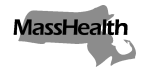 Executive Office of Health and Human ServicesOffice of Medicaidwww.mass.gov/masshealthMassHealthAll Provider Bulletin 275March 2018TO:		All Providers Participating in MassHealthFROM:	Daniel Tsai, Assistant Secretary for MassHealth RE: 		MassHealth EVS Codes and Restrictive Messages for 			2018 Managed Care Health PlansThis bulletin lists the Eligibility Verification System (EVS) restrictive message codes and text for MassHealth managed care health plans effective March 1, 2018. Providers accessing EVS through the Provider Online Service Center (POSC) to verify the eligibility of a MassHealth managed care member before providing medical services will receive one or more of the restrictive messages listed below.  Appendix Y of all MassHealth provider manuals is being updated to include the complete list of active EVS codes and messages.  To sign up for email notifications when MassHealth publishes new provider bulletins and transmittal letters, send a blank email to join-masshealth-provider-pubs@listserv.state.ma.us.Accountable Care Partnership PlansAccountable Care Partnership Plans (cont.)Accountable Care Partnership Plans (cont.)Accountable Care Partnership Plans (cont.)Accountable Care Partnership Plans (cont.)Primary Care ACO Plans Primary Care ACO Plans (cont.)Primary Care Clinician (PCC) PlanManaged Care Organization (MCO) PlansOnline ResourcesMassHealth provider bulletins are available to view and download at https://www.mass.gov/masshealth-provider-bulletins MassHealth provider appendices are available to view and download at https://www.mass.gov/guides/masshealth-provider-manual-appendices. MassHealth Provider PCDI Resources webpage https://www.mass.gov/lists/provider-pcdi-resources QuestionsIf you have questions about the information in this bulletin, please email your inquiry to the MassHealth Customer Service Center at providersupport@mahealth.net, or call 1-800-841-2900 (TTY: 1-800-497-4648).Plan Name: BeHealthy PartnershipBeHealthy PartnershipBeHealthy PartnershipSystem Generated Message #System Generated Message #UniqueMessage #EVS Restrictive Message Text15731573688BeHealthy Partnership member. BeHealthy Partnership is an Accountable Care Partnership Plan. BeHealthy Partnership is Baystate Health Care Alliance in partnership with Health New England.15741574689For medical service questions call Health New England at 1-800-786-9999.15751575690For behavioral health service questions and authorizations, call Massachusetts Behavioral Health Partnership at 1-800-495-0086.15761576691For claims, policy, or billing questions, call Health New England at 1-800-786-9999.Plan Name: Berkshire Fallon Health CollaborativeBerkshire Fallon Health CollaborativeBerkshire Fallon Health CollaborativeSystem Generated Message #System Generated Message #UniqueMessage #EVS Restrictive Message Text15771577692Berkshire Fallon Health Collaborative member. Berkshire Fallon Health Collaborative is an Accountable Care Partnership Plan. Berkshire Fallon Health Collaborative is Health Collaborative of the Berkshires in partnership with Fallon Health.15781578693For medical service questions call Fallon Health at 1-855-203-466015791579694For behavioral health service questions and authorizations, call Beacon Health Options at 1-888-877-7184.15801580695For claims, policy, or billing questions, call Fallon Health at 1-855-203-4660.Plan Name: BMC HealthNet Plan Community AllianceBMC HealthNet Plan Community AllianceBMC HealthNet Plan Community AllianceSystem Generated Message #System Generated Message #UniqueMessage #EVS Restrictive Message Text 15811581696BMC HealthNet Plan Community Alliance member. BMC HealthNet Plan Community Alliance is an Accountable Care Partnership Plan. BMC HealthNet Plan Community Alliance is Boston Accountable Care Organization (ACO) in partnership with BMC HealthNet.15821582697For medical service questions call BMC HealthNet Plan at 1-888-566-0010.15831583698For behavioral health service questions and authorizations, call Beacon Health Strategies at 1-888-217-3501.15841584699For claims, policy, or billing questions, call BMC HealthNet Plan at 1-888-566-0010.Plan Name:Plan Name:BMC HealthNet Plan Mercy AllianceBMC HealthNet Plan Mercy AllianceSystem Generated Message #System Generated Message #UniqueMessage #EVS Restrictive Message Text 15851585700BMC HealthNet Plan Mercy Alliance member. BMC HealthNet Plan Mercy Alliance is an Accountable Care Partnership Plan. BMC HealthNet Plan Mercy Alliance is Mercy Medical Center in partnership with BMC HealthNet Plan.15861586701For medical service questions call BMC HealthNet Plan at 1-888-566-0010.15871587702For behavioral health service questions and authorizations, call Beacon Health Strategies at 1-888-217-3501.15881588703For claims, policy, or billing questions, call BMC HealthNet Plan at 1-888-566-0010.Plan Name: BMC HealthNet Plan Signature AllianceBMC HealthNet Plan Signature AllianceBMC HealthNet Plan Signature AllianceBMC HealthNet Plan Signature AllianceSystem Generated Message #System Generated Message #System Generated Message #UniqueMessage #EVS Restrictive Message Text 158915891589704BMC HealthNet Plan Signature Alliance member. BMC HealthNet Plan Signature Alliance is an Accountable Care Partnership Plan. BMC HealthNet Plan Signature Alliance is Signature Healthcare in partnership with BMC HealthNet Plan.159015901590705For medical service questions call BMC HealthNet Plan at 1-888-566-0010.159115911591706For behavioral health service questions and authorizations, call Beacon Health Strategies at 1-888-217-3501.159215921592707For claims, policy, or billing questions, call BMC HealthNet Plan at 1-888-566-0010.Plan Name: BMC HealthNet Plan Southcoast AllianceBMC HealthNet Plan Southcoast AllianceBMC HealthNet Plan Southcoast AllianceBMC HealthNet Plan Southcoast AllianceSystem Generated Message #System Generated Message #System Generated Message #UniqueMessage #EVS Restrictive Message Text 159315931593708BMC HealthNet Plan Southcoast Alliance member. BMC HealthNet Plan Southcoast Alliance is an Accountable Care Partnership Plan. BMC HealthNet Plan Southcoast Alliance is Southcoast Health in partnership with BMC HealthNet Plan.159415941594709For medical service questions call BMC HealthNet Plan at 1-888-566-0010.159515951595710For behavioral health service questions and authorizations, call Beacon Health Strategies at 1-888-217-3501.159615961596711For claims, policy, or billing questions, call BMC HealthNet Plan at 1-888-566-0010.Plan Name: Plan Name: Fallon 365 CareFallon 365 CareFallon 365 CareSystem Generated Message #System Generated Message #System Generated Message #UniqueMessage #EVS Restrictive Message Text 159715971597712Fallon 365 Care member. Fallon 365 Care is an Accountable Care Partnership Plan. Fallon 365 Care is Reliant Medical Group in partnership with Fallon Health.159815981598713For medical service questions call Fallon Health at 1-855-508-3390.159915991599714For behavioral health service questions and authorizations, call Beacon Health Options at 1-888-877-7182.160016001600715For claims, policy, or billing questions, call Fallon Health at 1-855-508-3390.Plan Name: My Care FamilyMy Care FamilyMy Care FamilySystem Generated Message #System Generated Message #UniqueMessage #EVS Restrictive Message Text 16011601716My Care Family member. My Care Family is an Accountable Care Partnership Plan. My Care Family is Merrimack Valley Accountable Care Organization (ACO) in partnership with Neighborhood Health Plan (NHP).16021602717For medical service questions call Neighborhood Health Plan (NHP) at 1-800-462-5449.16031603718For behavioral health service questions and authorizations, call Beacon Health Options at 1-800-414-2820.16041604719For claims, policy, or billing questions, call Neighborhood Health Plan (NHP) at 1-800-462-5449.Plan Name: Tufts Health Together with Atrius HealthTufts Health Together with Atrius HealthTufts Health Together with Atrius HealthTufts Health Together with Atrius HealthSystem Generated Message #System Generated Message #System Generated Message #UniqueMessage #EVS Restrictive Message Text 160516051605720Tufts Health Together with Atrius Health member. Tufts Health Together with Atrius Health is an Accountable Care Partnership Plan. Tufts Health Together with Atrius Health is Atrius Health in partnership with Tufts Health Plan (THP).160616061606721For medical service questions call Tufts Health Plan (THP) at 1-888-257-1985.160716071607722For behavioral health service questions and authorizations, call Tufts Health Plan (THP) at 1-888-257-1985.160816081608723For claims, policy, or billing questions, call Tufts Health Plan (THP) at 1-888-257-1985.Plan Name: Plan Name: Tufts Health Together with BIDCOTufts Health Together with BIDCOTufts Health Together with BIDCOSystem Generated Message #System Generated Message #System Generated Message #UniqueMessage #EVS Restrictive Message Text 160916091609724Tufts Health Together with BIDCO member. Tufts Health Together with BIDCO is an Accountable Care Partnership Plan. Tufts Health Together with BIDCO is Beth Israel Deaconess Care Organization (BIDCO) in partnership with Tufts Health Plan (THP).161016101610725For medical service questions call Tufts Health Plan (THP) at 1-888-257-1985.161116111611726For behavioral health service questions and authorizations, call Tufts Health Plan (THP) at 1-888-257-1985.161216121612727For claims, policy, or billing questions, call Tufts Health Plan (THP) at 1-888-257-1985.Plan Name: Tufts Health Together with Boston Children’s ACOTufts Health Together with Boston Children’s ACOTufts Health Together with Boston Children’s ACOTufts Health Together with Boston Children’s ACOTufts Health Together with Boston Children’s ACOSystem Generated Message #System Generated Message #System Generated Message #System Generated Message #UniqueMessage #EVS Restrictive Message Text EVS Restrictive Message Text 1613161316131613728Tufts Health Together with Boston Children’s ACO member. Tufts Health Together with Boston Children’s ACO is an Accountable Care Partnership Plan. Boston Children’s Accountable Care Organization (ACO) in partnership with Tufts Health Plan (THP).Tufts Health Together with Boston Children’s ACO member. Tufts Health Together with Boston Children’s ACO is an Accountable Care Partnership Plan. Boston Children’s Accountable Care Organization (ACO) in partnership with Tufts Health Plan (THP).1614161416141614729For medical service questions call Tufts Health Plan (THP) at 1-888-257-1985.For medical service questions call Tufts Health Plan (THP) at 1-888-257-1985.1615161516151615730For behavioral health service questions and authorizations, call Tufts Health Plan (THP) at 1-888-257-1985.For behavioral health service questions and authorizations, call Tufts Health Plan (THP) at 1-888-257-1985.1616161616161616731For claims, policy, or billing questions, call Tufts Health Plan (THP) at 1-888-257-1985.For claims, policy, or billing questions, call Tufts Health Plan (THP) at 1-888-257-1985.Plan Name: Plan Name: Tufts Health Together with CHATufts Health Together with CHATufts Health Together with CHATufts Health Together with CHASystem Generated Message #System Generated Message #System Generated Message #UniqueMessage #UniqueMessage #EVS Restrictive Message Text 161816181618732732Tufts Health Together with CHA member. Tufts Health Together with CHA is an Accountable Care Partnership Plan. Tufts Health Together with CHA is Cambridge Health Alliance (CHA) in partnership with Tufts Health Plan (THP).161916191619733733For medical service questions call Tufts Health Plan (THP) at 1-888-257-1985.162016201620734734For behavioral health service questions and authorizations, call Tufts Health Plan (THP) at 1-888-257-1985.162116211621735735For claims, policy, or billing questions, call Tufts Health Plan (THP) at 1-888-257-1985.Plan Name: Plan Name: Wellforce Care PlanWellforce Care PlanWellforce Care PlanWellforce Care PlanSystem Generated Message #System Generated Message #System Generated Message #UniqueMessage #UniqueMessage #EVS Restrictive Message Text 162216221622736736Wellforce Care Plan member. Wellforce Care Plan is an Accountable Care Partnership Plan. Wellforce Care Plan is Wellforce in partnership with Fallon Health.162316231623737737For medical service questions call Fallon Health at 1-855-508-4715.162416241624738738For behavioral health service questions and authorizations, call Beacon Health Options at 1-888-877-7183.162516251625739739For claims, policy, or billing questions, call Fallon Health at 1-855-508-4715.Plan Name: Community Care Cooperative (C3)Community Care Cooperative (C3)Community Care Cooperative (C3)Community Care Cooperative (C3)System Generated Message #System Generated Message #System Generated Message #UniqueMessage #EVS Restrictive Message Text687687687687COMMUNITY CARE COOPERATIVE MEMBER. COMMUNITY CARE COOPERATIVE IS A PRIMARY CARE ACO. CALL PCC ABOVE FOR AUTHORIZATION FOR ALL SERVICES EXCEPT THOSE LISTED IN 130 CMR 450.118(J).162616261626740Community Care Cooperative (C3) member. Community Care Cooperative is a Primary Care ACO.162716271627741For medical service questions call Community Care Cooperative (C3) at 1-866-676-9226.162816281628742For claims, referrals, or billing questions, call the MassHealth Customer Service Center at 1-800-841-2900.767676525For behavioral health service questions and authorizations, call Massachusetts Behavioral Health Partnership at 1-800-495-0086.Plan Name: Plan Name: Partners HealthCare ChoicePartners HealthCare ChoicePartners HealthCare ChoiceSystem Generated Message #System Generated Message #System Generated Message #UniqueMessage #EVS Restrictive Message Text686686686686PARTNERS HEALTHCARE CHOICE MEMBER. PARTNERS HEALTHCARE CHOICE IS A PRIMARY CARE ACO. CALL THE PCC ABOVE FOR AUTHORIZATION FOR ALL SERVICES EXCEPT THOSE LISTED IN 130 CMR 450.118(J).162916291629743Partners HealthCare Choice member. Partners HealthCare Choice is a Primary Care ACO.163016301630744For medical service questions call, Partners HealthCare Choice at 1-800-231-2722.163116311631745For claims, referrals, or billing questions, call the MassHealth Customer Service Center at 1-800-841-2900.767676525For behavioral health service questions and authorizations, call Massachusetts Behavioral Health Partnership at 1-800-495-0086.Plan Name: Steward Health ChoiceSteward Health ChoiceSteward Health ChoiceSystem Generated Message #System Generated Message #UniqueMessage #EVS Restrictive Message Text 685685685STEWARD HEALTH CHOICE MEMBER. STEWARD HEALTH CHOICE IS A PRIMARY CARE ACO. CALL THE PCC ABOVE FOR AUTHORIZATION FOR ALL SERVICES EXCEPT THOSE LISTED IN 130 CMR 450.118(J). 16321632746Steward Health Choice member. Steward Health Choice is a Primary Care ACO.16331633747For medical service questions call, Steward Health Choice at 1-855-860-4949.16341634748For claims, referrals, or billing questions, call the MassHealth Customer Service Center at 1-800-841-2900.7676525For behavioral health service questions and authorizations, call Massachusetts Behavioral Health Partnership at 1-800-495-0086.System Generated Message #UniqueMessage #EVS Restrictive Message Text 461461PRIMARY CARE CLINICIAN (PCC) PLAN MEMBER. CALL PCC FOR AUTHORIZATION FOR ALL SERVICES EXCEPT THOSE LISTED IN 130 CMR 450.118(J). 76525For behavioral health service questions and authorization, call Massachusetts Behavioral Health Partnership at 1-800-495-0086.1636749For claims, referrals, or billing questions, call the MassHealth Customer Service Center at 1-800-841-2900.Plan Name: BMC HealthNet PlanBMC HealthNet PlanBMC HealthNet PlanSystem Generated Message #System Generated Message #UniqueMessage #EVS Restrictive Message Text10591059618BMC HealthNet Plan member. BMC HealthNet Plan is an MCO.747747021For medical service questions call BMC HealthNet Plan at 1-888-566-0010. For behavioral health service questions and authorizations call Beacon Health Strategies at 1-888-217-3501.Plan Name: Tufts Health TogetherTufts Health TogetherTufts Health TogetherSystem Generated Message #System Generated Message #UniqueMessage #EVS Restrictive Message Text11381138616Tufts Health Together member. Tufts Health Together is an MCO.11461146056For medical and behavioral health service questions and authorizations call Tufts Health Together at 1-888-257-1985.